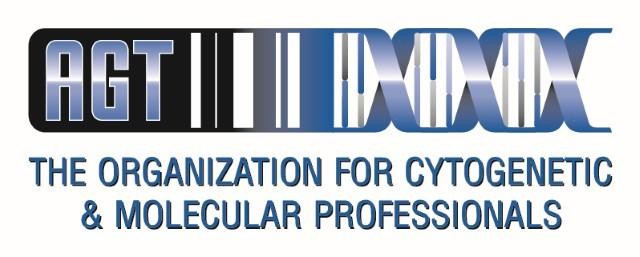 E-News AdvertisingAGT offers advertising opportunities in its monthly E-Newsletter, aiding you in targeting the experienced personnel that you are looking for in a timely fashion.Features can include:•   Company logo•   E-mail link•   Link to company siteFrequency:The AGT E-News is generally emailed monthly to all current members.  Ads should be received by the first week of the month.Pricing Structure:Ads must be 250 words or lessMaterials for Submission:Material must be submitted via e-mail in the following format:1.  Text:•   MS Word•   Simple Text•   Rich text2.  Logos must be provided in a separate file in the format known as “JPG”. or “GIF” at a low resolution of 72 dpi, if possible.Send a printed copy of the ad’s over-all appearance. If an e-mail address or address of the company’s home page is desired; please include it on the printed copy.  Include contact name and phone for clarification of ad design.If clarification or assistance is needed on any of the above, please contact: AGT Executive Office at AGTinfonow@gmail.com.2/17E-NEWS ADVERTISING ORDER FORMCompany Name                                                                                            P.O. number 	Department  	Billing Address  	City                                                                                                    State                Zip 	Contact Person 	Phone                                                                        E-Mail 	 Print this form and fax it to 913-222-8606 or scan and e-mail it with your ad to: AGTinfonow@gmail.com. Issue(s)□ January        □ February     □ March        □ April□ May□ June           □ July            □ August□ September   □ October       □ November  □ DecemberFeesVisa / Mastercard / AMEX Account #                                                                        exp. 	 CVV #                                                                       Billing zip code 	 Name printed on card: 	Signature: 	Submit to:AGT Executive Office                          Phone: (423) 567-4AGT219 Timberland Trail Ln		     Rocky Top, TN 37769	                    Email: AGTinfonow@gmail.com.2/17Price per ad1 Issue$100Each additional issue$50Additional FeesLink to e-mail or company web site$25Company Logo$25Price per adTotal1 Issue$100Each additional issue$50Additional FeesLink to e-mail or company web site$25Company Logo$25Total$